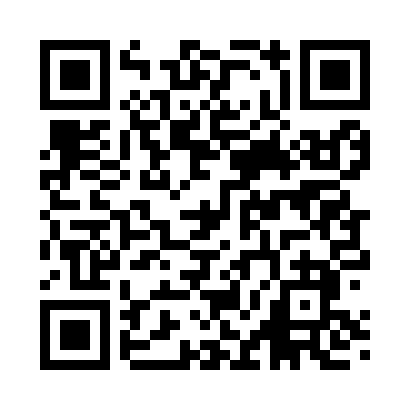 Prayer times for Albrae, California, USAWed 1 May 2024 - Fri 31 May 2024High Latitude Method: Angle Based RulePrayer Calculation Method: Islamic Society of North AmericaAsar Calculation Method: ShafiPrayer times provided by https://www.salahtimes.comDateDayFajrSunriseDhuhrAsrMaghribIsha1Wed4:526:121:054:537:599:192Thu4:516:111:054:537:599:203Fri4:496:101:054:538:009:214Sat4:486:091:054:538:019:225Sun4:466:081:054:538:029:246Mon4:456:071:054:538:039:257Tue4:446:061:044:548:049:268Wed4:426:051:044:548:059:279Thu4:416:041:044:548:069:2810Fri4:406:031:044:548:079:3011Sat4:396:021:044:548:079:3112Sun4:376:011:044:548:089:3213Mon4:366:001:044:558:099:3314Tue4:355:591:044:558:109:3415Wed4:345:581:044:558:119:3516Thu4:335:571:044:558:129:3717Fri4:325:571:044:558:139:3818Sat4:315:561:044:568:139:3919Sun4:305:551:044:568:149:4020Mon4:295:541:054:568:159:4121Tue4:285:541:054:568:169:4222Wed4:275:531:054:568:179:4323Thu4:265:531:054:578:179:4424Fri4:255:521:054:578:189:4525Sat4:245:511:054:578:199:4626Sun4:235:511:054:578:209:4727Mon4:235:501:054:578:209:4828Tue4:225:501:054:588:219:4929Wed4:215:491:064:588:229:5030Thu4:205:491:064:588:239:5131Fri4:205:491:064:588:239:52